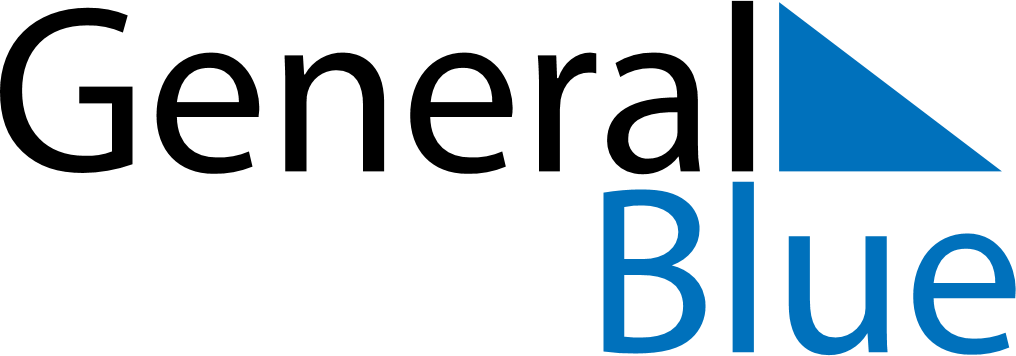 July 1881July 1881July 1881July 1881July 1881SundayMondayTuesdayWednesdayThursdayFridaySaturday12345678910111213141516171819202122232425262728293031